CITIZEN REVIEW COMMITTEE MEETING 						  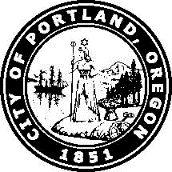 City of Portland / City Auditor      Community Oversight of  Police Bureau				                   Independent Police Review (IPR)  Citizen Review Committee (CRC)MinutesDate:		Wednesday, July 1, 2015 (meetings are typically held the first Wednesday of each month)Time:		5:30 pm     * Please Note: agenda times are approximateLocation:	Room C, Portland Building. 1120 SW 5th Ave. Portland, OR 97204Present: Julie Falk, Kristin Malone, Vanessa Yarie, Bridget Donegan, Mae Wilson, Roberto Rivera, James Young, Kiosha Ford, Julie Ramos, David Green, Angelo Turner, Constantin Severe, Jeff Bell, Glenn Fullilove, Judy Prosper, Dan Handelman, Regina Hannon, Carol Cushman, Debbie Aiona, Jamie Troy, Jennifer Tenorio, Jamie TroyAGENDA5:30 pm—5:45 pm       Introductions and Welcome (CRC Chair Mae Wilson)
                                        Approved of June 3, Meeting Minutes5:45 pm—6:00 pm       Director's Report (IPR Director Constantin)Director Severe responded to the scene of the officer-involved shooting on June 28 which occurred in Outer NE Portland CRC related appeal Code change went into effect June 19The Portland Police Bureau held a training for new CRC members to prepare them to serve on the Police Review Board (PRB). The training covered the powers, duties and responsibilities of serving on the PRB, and each CRC member is now ready to serve on the PRBIPR published complaint/commendations forms in several new languages. The brochures in eleven languages may be found at various community locations and on the IPR websiteThe second of four IPR Information and Community Engagement Session was held on Wednesday June 24th at Charles Jordan Community Center from 5:30 to 7:30 pm. Community stakeholders and CRC members attended, learned about the IPR complaint process and made recommendations for improving police accountability in PortlandIPR Outreach Coordinator Irene Konev attended and networked at Good in the Hood, Latino Health Conference, Africa House Fundraising event, The Pitch, a networking event for women in law practice. She attended and gave updates on IPR at the Community and Police Relations Committee. IPR Investigator Casey Bieberich attended the Parkrose Neighborhood Association meetingIPR Director Constantin Severe and IPR staff made classroom presentations at Cleveland High School, and Severe attended the Youth and Law the book signing at Roosevelt High SchoolCRC member Julie Ramos and Konev attended a Portland Business Alliance networking event at the Portland Police Bureau Sunshine division. CRC members Angelo Turner and Ramos went on a tour of the K 9 Unit with IPR staffDirector Severe thanked IPR intern Kayse Crump for her work at the officeCommunity feedback: Community members request that IPR meeting notices be translated into several languages to reach a more diverse audience Community members report fear retaliation by police when thinking about filing a complaint with IPR                                6:00 pm—6:15 pm       Chair’s Report (CRC Chair Mae Wilson)Attended IPR’s Community Engagement session at Charles Jordan Community Center Worked with outreach workgroup to create a google calendar of police oversight community groups 6:30 pm—7:00 pm       Special Presentation: U.S Department of Justice Settlement                                                                                (Assistant U.S Attorney Adrian Brown)The full presentation is posted on IPR website under DOJ tabMr. Turner asked Ms. Brown if the DOJ had seen any use of excessive force against any other minority populations aside from homeless people?The pattern that we found through an 18-month investigation is people who are suffering through mental crisis which cut across genders and racial lines Chair Wilson asked Ms. Brown the definition of people who experimenting mental health crisis?It is in paragraph 40 of the settlement agreement. It is also defined within the policy directive Mr. Young asked Ms. Brown several questions:On paragraph 67 in the hand out related to disengagement and de-escalation, does that applied to only people with mental health crisis?It applied to the use of policy for officers in all situation Does COAB have the ability of recommending the Bureau to adopt policies related to disengagement and de-escalation?Yes there’s a sub-committee under the COAB that is currently looking into the use of force policies and how issues can be addressed during training of officersDoes the DOJ have a matrix on police oversight around the country?Does COAB have the authority to make recommendation to City Council regarding CRC’s jurisdiction?This is not an issues that the settlement agreement addressed.  COAB’s authority is specified under the implementation of the agreement.  They certainly have the ability to make additional recommendations Mr. Young made a comment that there is currently no independent oversight the decision making decision on officer-involved shooting and in custody death cases and he suggested DOJ look into this issueMs. Falk asked Ms. Brown regarding the Memphis model, whether the training in the role playing was culturally specific and took into account issues of sex, gender and race?Those issues can be addressed in training inform of a role-playing kind of scenarioChair Wilson would like the Committee to draft a list of questions to DOJ so that next time when they come back to CRC meetingMs. Ramos asked Ms. Brown how does the community continue to have inputs in the oversight system since there are not a lot of time for public comments at the COAB’s meeting?COCL do conduct town hall meetings to hear public comments, people can also submit comments in writing on the website Ms. Donegan is wondering if there’s a way to track where the Bureau is at in complying with the settlement agreement?Ms. Brown made a comment that DOJ made a suggestion to COCL to create chart or a summary of the progress being made. PPB is also doing their own assessment. Hopefully COCL will take DOJ suggestion to heart and incorporate the progress tracking in their quarterly reportMS. Donegan asked Ms. Brown if the annual meeting with the AMA a public meeting?I will have to look into the collaborative agreement and see if the meeting is public, but any materials presented at the meeting will be publicMs. Ramos asked Ms. Brown about the one year evidentiary hearing with the courtThe City currently appeal the requirement and both sides are currently trying to work it out through mediation process Ms. Malone asked Ms. Brown how the settlement agreement either legally or pragmatically affect issues related to race?During the DOJ investigation, the issue of race and bias policing did not rise to a level that required us to look into it. These issues are also under a different statue and if we want to look into this, we would have to seek additional authority.  However, we did made notes in the finding letter that we did received data from Portland Copwatch on concern of pedestrian stops of African American.  That concern and those statistics did not give DOJ the evidence of “intent” to look into the issueChair Wilson, asked Ms. Brown if there are any community oversight boards that serve as advisors aside from the COAB, CPRPC, and CRC?There are other overlaps community groups that are not mentioned in the settlement agreement like the Training Advisory Council, the Behavior Health Advisory GroupMs. Ford asked Ms. Brown about the CRC’s standard of Review in related to the settlement agreementThis is something that my colleague Jonas Geisler who is working on accountability issue and we can definitely dive deep into this at a later timeMs. Falk would like to clarify with Ms. Brown that when she talked about “intent” has to do racial profiling and bias based policy, and not a pattern of practicing of excessive force.  In regarding to dealing with mentally ill, there’s no need to demonstrate “intent”There are different standards in use of force. it’s based on objectively looking into an officer’s action. The “Intent” of what is on the officer mind, that subjective-ness should not come into place Public Comments:Mr. Handelman comments:PRB have the power to send a case back for further review Training Advisory Council meeting is open to the publicBHU Advisory Council meeting is not a public and he is hoping if CRC members can attend thatThe contents of the AMA meeting with the DOJ are public it was not clear if the meeting is self is publicChair Wilson suggested to have deeper conversation on accountability structure and other topics with the DOJ to occur in a workgroup formatMs. Ford suggested to have Ms. Brown comes back to a CRC to hear public comments afterward7:20 pm—7:40 pm       Workgroup Updates: Please provide the following information —1) Brief summary of the goals and objectives of your workgroup2) Date of last meeting3) Brief summary of the work done at your last meeting4) Next scheduled meeting5) Main topic to be discussed/addressed at the next meeting6) Any assistance from  or  needed to achieve your goalsACTIVE WORKGROUPSOutreach Workgroup (5 min.) MISSION STATEMENT: The Outreach Workgroup engages the community to raise awareness about the Citizen Review Committee (CRC), gather concerns about police services and accountability, and identify issues for the CRC to address.Chair: Angelo Turner/ Members: Mae Wilson, David Green, and Julie Ramos IPR staff: Irene Konev, Community Outreach CoordinatorThe workgroup passed around a list of homeless organizations to see if community members have any other suggestions The workgroup will attend the HRC meeting next monthDirective Workgroup (5 min.)       MISSION STATEMENT: The Directive Workgroup reviews bureau directives open for public comment and       submits public comment to the bureau.Workgroup will meeting at noon on the second Friday at IPRMs. Donegan met with Stephanie Prybyl, and Captain Marshman regarding the Directives comments timeline PPB improved their website to make looking up directives easierChair: Bridget Donegan / Members: IPR staff: Constantin Severe, IPR DirectorRecurring Audit (5 min.)MISSION STATEMENT: The Recurring Audit Workgroup seeks to improve accountability of IPR and the Portland Police Bureau by reviewing closed cases to ensure procedures, policies and protocols are followed and will recommend improvements, if necessary.Chair: Mae Wilson / Members: Vanessa YarieIPR staff: Derek Reinke, Senior Management AnalystStandard of Review (5 min.)MISSION STATEMENT:Chair: Vacant / Members: Julie Falk, Kiosha Ford, Roberto Rivera, Kristin Malone, and James YoungHad first meeting and learned a lot about the history of the standard of review process Use of Deadly Force Workgroup (5 min.)    MISSION STATEMENT: The Use of Deadly Force Workgroup examines Portland Police Bureau use of deadly force policies, directives, training and implementation in order to recommend and support any needed change in  Police Bureau use of deadly force.  Chair:  / Members: James Young, and David GreenIPR Staff: Derek Reinke, Senior Management Analyst7:40 pm—8:10 pm	Public comment and wrap-up comments by  members Ms. Hannon made a comment that she did not see any outreach to homeless organizations based from looking at the Director’s report Her suggestions of homeless outreach organizations: Sisters of the road, R2D2, Bud Clark Commons, Springwater Corridor, Blanchet House, and under bridgesMr. Handelman comments:He does not understand why the Committee did not talk about the issue of City of Portland spent 1.8 mil to replace new taserIt is great to see all CRC members show up to the meetingCOAB might be able to have some says in issue regarding to CRC’s standard of reviewMr. Troy made a comment that the Outreach did done some outreach to homeless organizations in the pastMs. Luyben is concerned about the use of deadly force Vs.  winning public trust 8:00 pm		AdjournmentA request for an interpreter or assisted listening device for the hearing impaired or for other accommodations for persons with disabilities should be made prior to the meeting—please call the IPR main line 823-0146 (or TYY 503-823-6868).Visit the website for more information regarding the Independent Police Review division, Citizen Review Committee, protocols, CRC meeting schedules, and approved minutes: www.portlandoregon.gov/auditor/ipr.CRC Members: If you know you will not be able to attend a CRC meeting or that you will be missing a significant amount of a meeting, please call or e-mail IPR in advance so that the CRC Chair may be made aware of your expected absence.After this meeting, please return your folder so IPR staff can use it for document distribution at the next CRC meeting.*Note: agenda item(s) as well as the meeting date, time, or location may be subject to change.